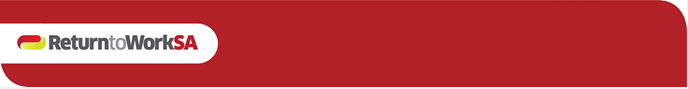 Fee schedule quick guide for GPs (2023-24)Injured worker consultations:Other medical services and communication: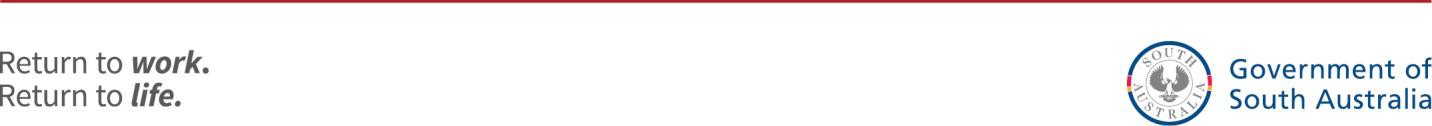 Useful contactsReturnToWorkSAScheme SupportEmail: providers@rtwsa.comPhone: 8238 5757Postal address: GPO Box 2668, Adelaide SA 5001EMLEmail:  accounts@eml.rtwsa.comPhone: 8127 1100Fax:	8127 1200Postal address: GPO Box 2575, Adelaide SA 5001Gallagher BassettEmail:  invoices@gb.rtwsa.comPhone: 8177 8450Fax:	8202 1606Postal address: GPO Box 1772, Adelaide SA 5001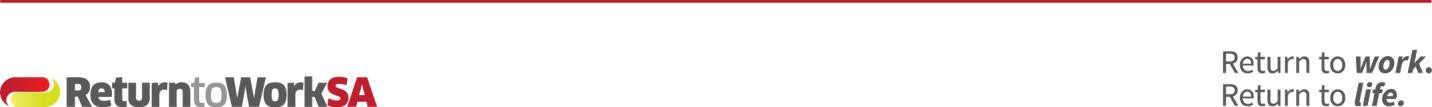 Item noFee (ex GST)Service descriptor00003$44.00Level A - Brief00023$89.00Level B - Standard < 20 mins00036$162.00Level C - Long 20-40 mins00044$250.00Level D – Prolonged ≥ 40 minsItem noFee (ex GST)Service descriptorWMG24$284.20 per hourTelephone calls made to/or received from:case managerworker’s employerapproved return to work service providertreating practitioner (incl. allied health and specialists)WMG09$284.20 per hourCase conferenceRRTWG$71.00Reviewing and signing of a recovery / return to work plan (within 10 days of receipt)WMG14$284.20 per hourThird party consultation where the worker is not present e.g. consultation with:case managerworker’s representative or advocateworker’s employerinvestigatorapproved return to work service providerWMG56$109.20Formal job analysis and / or recommended job descriptions. Reading of and written recommendations on the suitability of proposals for return to work.